Проектно – исследовательская деятельность в условиях мини-музеяТехнологическая карта занятия в средней группеОбласть: коммуникация, социум, творчествоРаздел: ознакомление с окружающимТема: «Путешествие во времени»Цель: формировать у детей знания о песочных, водяных часах с помощью проектно – исследовательской деятельности в условиях мини-музея «Время. Часы».Задачи: расширять представление о природных часах (птицы, солнце, цветы), воспитывать интерес к художественной литературе, используя загадки, потешки, стихи. Пополнять словарный запас.  					     Развивать навыки положительного эмоционального общения друг с другом, учить совместной деятельности в разных центрах. 			               Развивать мышление, связную речь, мелкую моторику рук; творческую фантазию в работе поделками из пластилина и природного материала.Словарная работа: песочные, водяные, сыпучесть, регулировать, циферблат.Биллингвальный компонент: салеметсізбе, қызыл, сары, жасыл,аю, күн, әтеш,гүлдер.Оборудование: для опытов – большая чаша с водой, чаша с песком, бокалы, самовар,пластмассовые ложки, воронки в стаканчиках, песочные часы, картинка, изображающая водяные часы.				    	                   Для творческой деятельности: пластилиновые пластины круглой формы, готовые цветные фигурки, чашечки с семечками, горохом, гречкой,схема. Для художественной деятельности: картинки петушка, солнца, цветов, ниточки, игрушки медведя, магнитофон с записью боя часов.Ожидаемый результат: Дети должны знать и называть свойства песка и 					воды (песок сыпучий, вода капает по капельке).				Уметь различать песочные часы и водяные часы, 					находить их в мини-музее «Время. Часы»				Иметь навыки самооценки и самоконтроля.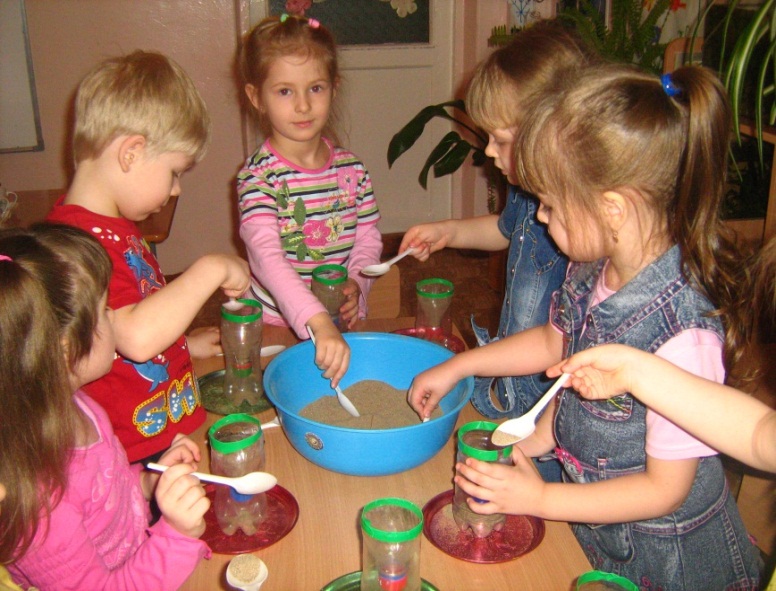 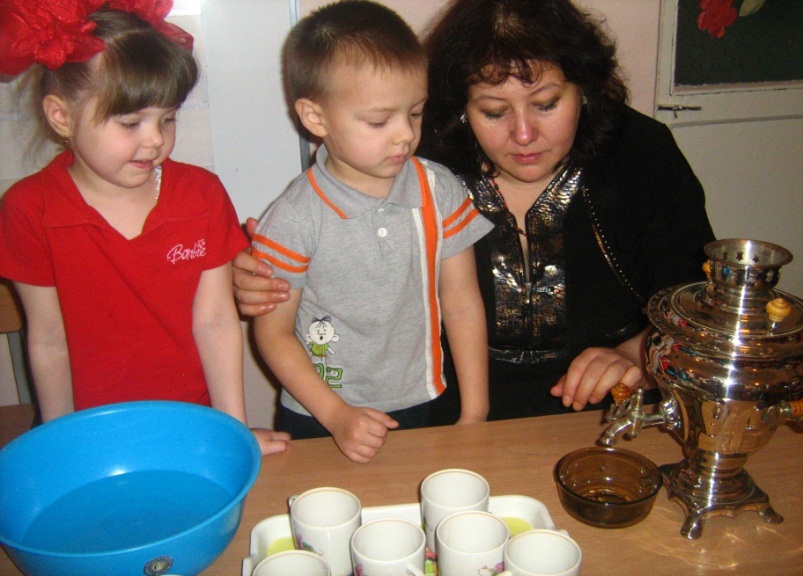 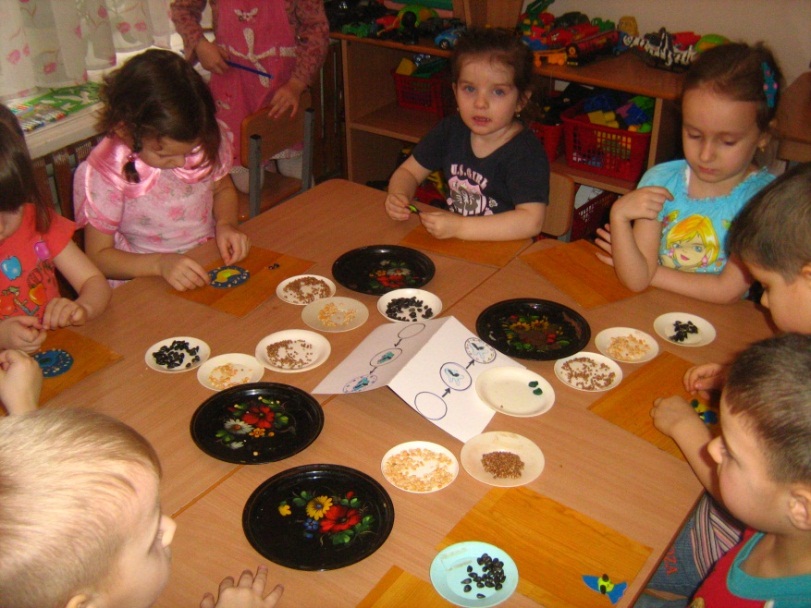 Этапы деятельностиДействия воспитателяДеятельность детей1.Мотивационно-побудительный этапВоспитатель предлагает встать детям в круг «Минутка радости» цель: поднять эмоциональный настрой детей на занятие.-Ребята, иду я утром в детскийСад и вдруг слышу, кто-то плачет. Посмотрела я и увидела, что это вот такой маленький медвежонок. Я спросила его, что случилось?Он сказал, что его пригласили в гости, а когда он пришёл, то было уже поздно – все гости разошлись, а главное ему не хватило праздничного торта.Мишка очень огорчён. Давайте поднимем ему настроение, сделаем круг радости.Дети встают в круг и желают друг другу  пожелания.Желают медвежонку не огорчатся.2.Организационно-Поисковый этап-Ребята, настроение мы ему подняли, а почему же наш медвежонок опоздал в гости?Какого предмета у него не было? Правильно, в лесу  нет часов и он не знал сколько время. И сегодня на занятии мы с вами и медвежонком будем узнавать всё про время, про часы. А занимать- ся будем по подгруппамя. По центрам.Звучит сигнал – бой часовЦентр «Волшебной книги»Воспитатель предлагает отгадать загадки:Большой подсолнух в небе,Цветёт он много лет,Цветёт зимой и летом, а семечек всё нет.Он в мундире яркомШпоры для красы,Днём он забияка.По утру – часы.Стоят в лугу сестрички,Золотой глазок.Белые реснички.Воспитатель рассказывает о природных часах.-Петушок с давних пор просыпается рано утром, когда ещё не встало солнышко. Своим петушинным криком он будил и людей, и животных.Дюди, как только вставало солнце, тоже просыпались и принимались за работу. И цветы на лугах поворачивали свои головки к солнышку, раскрывали свои лепестки.-Ребята, так почему солнце считалось часами?Вот поэтому и у нас в мини-музее «Время.Часы», тоже есть солнышко, петушок, цветок.-Ребята мы находимся в лаборатории мини- музея «Время.Часы» и будем проводить опыты.На столе у вас находится большая чаша с песком. Возьмите ложечкой из чашки песок и насыпьте в воронку.Что происходит?Вот поэтому, ребята, люди научились использовать сыпучесть песка для определения времени. Они сыпали песок встеклянный пузырёк, и песок сыпался через горлышко. Кто из вас видел песочные часы? Где вы их видели? Принесите из мини-музея песочные часы. Они могут сыпаться 1,3,5 минут.Переходим к следующему опыту.Воспитатель берёт из чаши воду.-Что это?Наберите воду в бокалы и самовар. Откроем кран у самовара и понаблюдаем, что происходит с водой.Люди увидели,что водой можно управлять, регулировать ею. Так изобре- ли водяные часы. Они есть у нас в мини- музее на картин- ке. Посмотрите- большая чаша с делениями внутри. Внизу есть дырочка, через которую по капельке капает вода.Ребята мы провели опыты и узнали о чём?Физминутка «Тик – так»Воспитатель предлагает детям в «Центре искусства» изготовить из природного материала- гороха, гречки, семечек и цветных пластин выложить циферблат и стрелки. «Смешные часики» размещают на разнос.По сигналу работы в центрах заканчиваются.Дети рассуждают, отвечают на вопросы.Часов.Дети расходятся по центрам, в зависимости от цвета медальона.Красные – Центр «Волшебной книги», Желтые –« Центр искусства», зелёные – «Центр лабораторииМини-музея».Дети отгадывают-солнышко-петушок-цветокДети берут картинки отгадок и наклеивают на панно.Дети на панно протягивают ниточки от солнышка к петушку,к цветам.Отвечают на вопросы.Дети рассказывют потешки:Доброе утро!Птицы запели.Добрые люди, вставайте с постели!Спячется вся темнота по углам.Солнце встаёт и идёт по углам.Солнышко, вёдрышко,Выгляни в окошко!Твои детки плачут,По камушкам скачут.По сигналу дети меняются центрами.Садятся за столы.Сыпят песок в воронку.Отвечают: он сыпется.Дети отвечают.Приносят песочные часы, рассматривают их.Дети переходят к другому столу.-вода.-она капает.Рассматривают чашу с делениями.Отвечают.Дети выполняют поделки в «Центре искусств»Дети рассматривают поделки и делятся впечатлениями.3.Рефлексивно- корригирующий этап.-Ребята, как вы думаете, какие часики понравились  медвежонку? Вы сделали очень красивые работы, они понравятся всем. Что с ними сделаем? Что вам понравилось на занятии, как вы работали? Оцените свои работы.Теперь медвежонок не будет ни куда опаздывать, да и вы будете ценить время.Вспомните  пословицу о времени.Дети отвечают, показывают, что часики подарят в мини- музей «Время. Часы», подарят гостям группы, мамам и папам.Дети выбирают фишки.«Делу время, а потехе час».